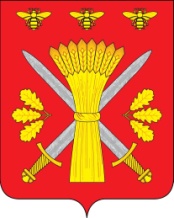 РОССИЙСКАЯ ФЕДЕРАЦИЯОРЛОВСКАЯ ОБЛАСТЬТРОСНЯНСКИЙ РАЙОННЫЙ СОВЕТ НАРОДНЫХ ДЕПУТАТОВРЕШЕНИЕот  27  ноября  2012 года                                                                            № 166       с. ТроснаПринято на тринадцатом заседании районного      Совета народных депутатов четвёртого созыва                         Об исполнении бюджета  Троснянского муниципального района  за 9 месяцев 2012 года  Рассмотрев предоставленный администрацией Троснянского района отчет об исполнении бюджета Троснянского муниципального района за 9 месяцев 2012 года, Троснянский районный Совет народных депутатов РЕШИЛ:Принять к сведению отчет об исполнении бюджета муниципального района за 9 месяцев 2012 года по доходам 130173,1 тыс. рублей и по расходам 120960,4 тыс.рублей с превышением доходов над расходами (профицит районного бюджета) в сумме 9212,7 тыс. рублей и со следующими показателями:            - по источникам финансирования дефицита бюджета муниципального района за 9 месяцев 2012 года согласно приложению 1 к настоящему решению;          - по доходам бюджета муниципального района за 9 месяцев 2012 года согласно приложению 2 к настоящему решению;          - по распределению бюджетных ассигнований по разделам и подразделам  классификации расходов бюджета муниципального района за 9 месяцев 2012 года  согласно приложению 3 к настоящему решению;          -  по распределению бюджетных ассигнований по разделам и подразделам, целевым статьям и видам расходов, классификации расходов бюджета муниципального района за 9 месяцев 2012 года согласно приложению 4 к настоящему решению;              - ведомственная структура расходов бюджета муниципального района за 9 месяцев 2012 года согласно приложению 5 к настоящему решению;         - по распределению дотаций на выравнивание бюджетной обеспеченности поселений за 9 месяцев 2012 года согласно приложению 6 к настоящему решению;                 - по распределению субвенций из районного фонда компенсаций за 9 месяцев 2012 года согласно приложению 7 к настоящему решению;         - по распределению дотаций на обеспечение сбалансированности бюджетов сельских поселений согласно приложению 8 к настоящему решению;        - по распределению иных межбюджетных трансфертов из бюджета муниципального района за 9 месяцев 2012 года согласно приложению 9 к настоящему решению ;        - по использованию средств резервного фонда администрации Троснянского района за 9 месяцев 2012 года согласно приложению 10 к настоящему решению;     2. Настоящее решение вступает в силу со дня его обнародования.   Председатель районного Совета                                                  Глава районанародных депутатов                                                                            В. И. Миронов                                             В. И.Миронов